Japan Fast Facts: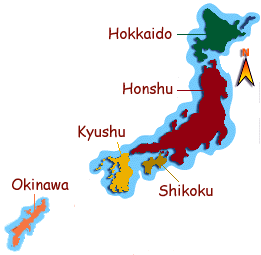 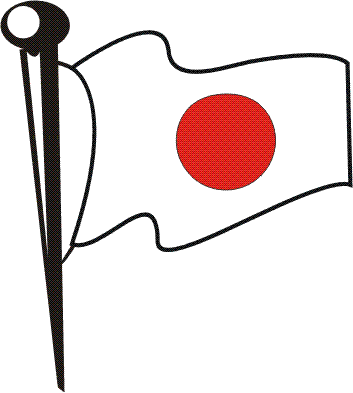 Capital: TokyoLanguage: JapaneseCurrency: Yen  ¥Population: 128,000,000Religions:  Shinto, BuddhistLand: Very volcanic, 4 main Islands: Honshu, Hokkaido, Kyushu, ShikokuBiggest Industry: Motor VehiclesPlease answer the following questions:What is the capital city of Japan? _____________________________________What currency (money) do they use in Japan? ____________________________How many people are there in Japan? ___________________________________Name 2 other cities in Japan: __________________________________________What is the name of Japan’s famous volcano? _____________________________What are traditional Japanese dresses called? _____________________________What are 2 popular Japanese sports? ____________________________________What are 2 popular Japanese foods? ____________________________________What are 2 popular Japanese arts? _____________________________________Name a famous Japanese cartoon character: _______________________________Is there anything else you know about Japan? ______________________________________________________________________________________________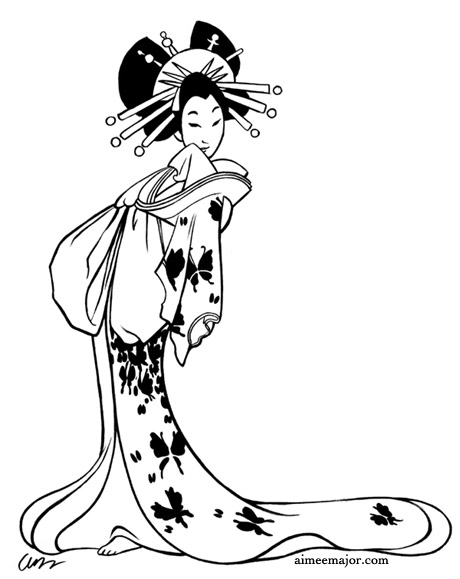 ___________________________________________________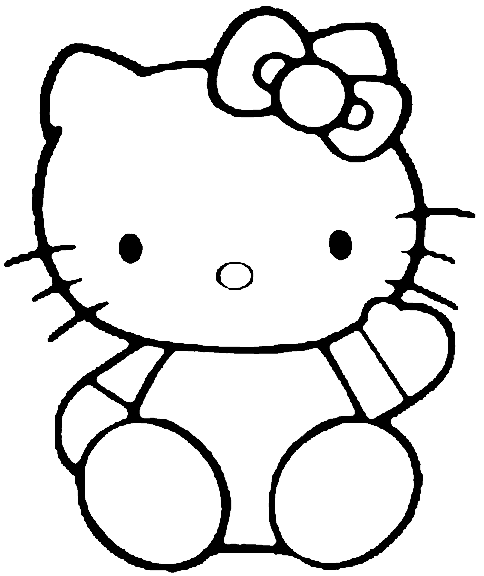 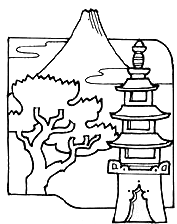 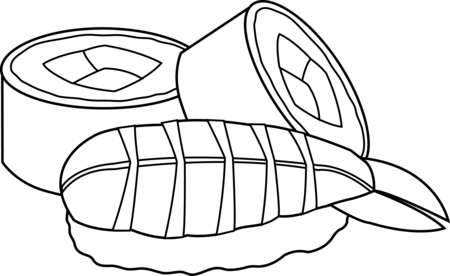 